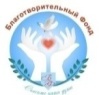 Благотворительный фонд «Спасите наши души»    ПОЯСНИТЕЛЬНАЯ ЗАПИСКА к ПРЕДОСТЕРЕЖЕНИЮ МИНИСТЕРСТВА ТРУДА И СОЦИАЛЬНОЙ ЗАЩИТЫ САРАТОВСКОЙ ОБЛАСТИот 10.02.2023 г. № 5 о недопустимости нарушения обязательных требований              По результатам мероприятий по осуществлению регионального государственного контроля(надзора) в сфере социального обслуживания, на официальном сайте поставщика социальных услуг: https://spasite64.ru  , по полученному  в пятницу, 10.02.2023 г., на электронную почту Фонда fondspasite@mail.ru  ПРЕДОСТЕРЕЖЕНИЮ, по выявленным признакам нарушения,ПОЯСНЯЮ ПО ПУНКТАМ раздела 3 :Директор благотворительного фонда"Спасите наши души"-                                                                                    Никольникова А.В.г. Саратов , 06.03.2023 г.раздел 3, пункт №пояснение где размещено на сайте1На 09.01.2023 г, филиалов и обособленных подразделений Фонд  не имеет. 1. Раздел "Социальные услуги", Информационная справка на 09.01.2023 г.2. Раздел "О Фонде", подраздел "Учредительные документы"- Устав, подраздел "Отчёты о деятельности (Минюст РФ)"за 2019-2020-2021 гг.2На 09.01.2023 г, руководителей филиалов нет1. Раздел "Социальные услуги", Информационная справка на 09.01.2023 г.3На 09.01.2023 г, филиалов и обособленных подразделений Фонд  не имеет, не предусмотрено штатным расписанием, Уставом Фонда.Руководство работой всех внутренних подразделений (отделов)осуществляется единолично Директором Фонда - Никольниковой Ангелиной Валерьевной.1. Раздел "Социальные услуги", Информационная справка на 09.01.2023 г.2. Раздел "О Фонде", подраздел "Учредительные документы"- Устав, подраздел "Отчёты о деятельности (Минюст РФ)"за 2019-2020-2021 гг.4Материально-техническое обеспечение1. Раздел "Социальные услуги", Информационная справка на 09.01.2023 г.2. Раздел "О Фонде", подраздел "Учредительные документы"- Устав, подраздел "Отчёты о деятельности (Минюст РФ)"за 2019-2020-2021 гг.5 О численности получателей услуг по видам социальных услуг и формам обслуживания1. Раздел "Главная", в подраздел  "Страница получателя социальных услуг", информационная таблица о количестве получателей на первое число месяца 2.Раздел "Социальные услуги", подраздел "Отчеты, результаты проверок, информационные письма"  в нём - "Объем социальных услуг за 2021",  "Мониторинг количества получателей социальных услуг, объемов оказываемых услуг и суммы субсидии за 2022г.", "Объём социальных услуг за 2022 год". 3. Раздел "О Фонде", подраздел "Отчёты о деятельности (Минюст РФ)"за 2019-2020-2021 гг.6О количестве свободных мест1. Раздел "Главная", в подраздел  "Страница получателя социальных услуг", информационная таблица о количестве получателей на первое число месяца (два -предыдущий и текущий) обновляется 1-го числа месяца. 7О наличии лицензий - Решение о включении  благотворительного фонда “Спасите наши души” в реестр поставщиков социальных услуг Саратовской области установлено приказом Министерства социального развития Саратовской области за № 13/01/6541 от 11.09.2019 за регистрационным номером № 96.Дополнительных лицензий на  другие  виды деятельности Фонд не имеет.1. Раздел "Социальные услуги", Информационная справка на 09.01.2023 г.2. Раздел "О Фонде", подраздел "Учредительные документы"- Устав, подраздел "Отчёты о деятельности (Минюст РФ)"за 2019-2020-2021 гг.8.а) правила внутреннего распорядка для получателей социальных услугб)правила внутреннего трудового распорядкав)коллективный договор- В Фонде нет первичной профсоюзной организации. Коллективный договор с трудовым коллективом не заключался.а)Раздел "Главная", в подраздел  "Страница получателя социальных услуг" в нём "Правила внутреннего распорядка получателей социальных услуг", электронный образ документаб) Раздел "О Фонде", подраздел "Локальные нормативные акты", электронный образ документав)Раздел "Социальные услуги", Информационная справка на 09.01.2023 г.9.Предписания и отчёты1. Раздел "Социальные услуги", подраздел "Отчеты, результаты проверок, информационные письма"10. О проведении независимой оценке качества оказания услуг1. Раздел "Социальные услуги", подраздел "Отчеты, результаты проверок, информационные письма"2.Раздел "Социальные услуги", Информационная справка на 09.01.2023 г.11.О ссылках на официальные сайтыРаздел "Полезные ссылки"12.Техническая возможность выражения мнений получателями социальных услуг1. На данный момент любой человек:-  может написать отзыв, в странице прошедшего мероприятия- может написать письмо Директору Фонда, воспользовавшись прямой активной ссылкой на электронную почту Фонда, она размещена на всех страницах сайта, внизу- может написать отзыв на страницу Фонда ВКонтакте, активный значёк мессенджера есть справа, внизу и вверху страницы сайта- можно написать отзыв о нашей работе, на любой странице Фонда в размещённой в поисковиках в сети Интернет- позвонить или написать директору Фонда (№ телефона на сайте) или в вышестоящие контролирующие организации - Раздел "Полезные ссылки"